МУНИЦИПАЛЬНОЕ ДОШКОЛЬНОЕ ОБРАЗОВАТЕЛЬНОЕ УЧРЕЖДЕНИЕДЕТСКИЙ САД № 40 «БЕРЕЗКА»_______________________________________________________________________________________________________________________________________________________________________________________________________________________________________________________________________________________________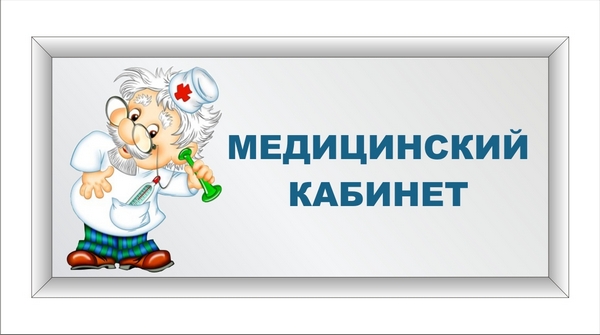 Конспектпроведения образовательной деятельности в группе №7                                                                    Разработала:                                                                    Багдасарян А.А.Серпухов  2019Цель: продолжать знакомить детей с профессией медицинской сестры; развивать              наблюдательность, внимание, мышление, связную речь, обогащать словарный               запас; воспитывать у детей потребность быть здоровыми, уважение и интерес к              чужому труду. Предварительная работа:беседа о правилах безопасного поведения в медицинском кабинете;чтение стихотворения С. Михалкова «Прививка»; проведения тематического «Дня здоровья» организация сюжетно-ролевой игры «Больница»;беседа «На приеме у врача»;Д/и «Кому что нужно для работы».Интеграция образовательных областей:ПознаниеБезопасностьКоммуникацияСоциализацияХод экскурсииВоспитатель: Здравствуйте, ребята! Как вы себя чувствуете? (Ответы детей). Давайтемы с вами еще раз громко поздороваемся и пожелаем друг другу здоровья. (Дети здо-роваются). Хорошо. А сейчас попробуйте отгадать мою загадку:Кто у постели больного сидит? 
И как лечиться он всем говорит. 
Кто болен — он капли предложит принять. 
Тому, кто здоров, — разрешит погулять.      (Врач)- Молодцы! А кто в детском саду всегда следит за вашим здоровьем? (Медсестра).
- Чтобы сохранить ваше здоровье у медсестры в д/с очень много работы. А чтобы узнать в чем она состоит, я приглашаю вас на экскурсию в медицинский кабинет. Но сначала давайте вспомним, как зовут нашу медсестру и правила поведения в ее каби- нете (Ответы детей).В медицинском блокеДети заходят, здороваются, осматривают кабинет.- Ребята, опишите, какой кабинет? (Просторный, уютный, красивый, чистый, интерес- ный, состоит из нескольких помещений).- В этом помещении медсестра пишет все документы.- Екатерина Алексеевна, скажите, пожалуйста, а что вы пишите на таком большом лис- те бумаги? (Это меню).
Медсестра: А вы знаете, что такое меню? (Ответы детей). Я на каждый день недели пишу меню. Оно необходимо  для поваров, чтобы в пище детей были все полезные пищевые компоненты и витамины. Надо все правильно посчитать, чтобы повара могли приготовить вкусную еду, но главное, чтобы блюда были полезными, аппетитными, чтобы все дети ели их с удовольствием и росли красивыми и здоровыми.
- Ребята, как вы думаете, какие продукты необходимы детям каждый день? (Молоко, хлеб, мясо, фрукты, овощи и т.д.).Воспитатель: Молодцы! Давайте вспомним нашу пальчиковую гимнастику про ово- щи.Проводится пальчиковая гимнастика «Овощи»- Ребята, как вы думаете, а для чего в медицинском кабинете весы? (Чтобы взвешивать детей, сравнивать, на сколько поправились).
- А для чего в кабинете ростомер? (Чтобы измерять рост, сравнивать, на сколько дети подросли).- Екатерина Алексеевна, скажите, пожалуйста, у нас в детском саду много детей, как же вы запоминаете, как всех зовут, кто, где живет, какие прививки сделаны, а кому еще не сделали прививки? (У каждого ребенка в нашем саду есть карточка, в которой записаны все сведения). Далее медсестра показывает детям, где  и как хранятся все карточки.Медсестра: Ребята, вы уже успели многое увидеть и рассмотреть, прежде чем знако- миться с обстановкой в следующем помещении, давайте дадим вашим глазкам отдох- нуть.Проводится гимнастика для глаз «Мост»Закрываем мы глаза, вот какие чудеса.Закрывают оба глаза.Наши глазки отдыхают, упражнения выполняют.Продолжают стоять с закрытыми глазами.А теперь мы их откроем, через речку мост построим.Открывают глаза, взглядом рисуют мост.Нарисуем букву о, получается легко.Глазами рисуют букву о.Вверх поднимем, глянем вниз,Глаза поднимают вверх, опускают вниз.Вправо, влево повернем,Глаза смотрят вправо- влево.                                                 Ну и дальше мы пойдем.	После гимнастика медсестра приглашает детей в процедурный кабинет.Воспитатель: Какие медицинские предметы (инструменты) вы видите в этом помеще- нии? Назовите их (шприц, вата, весы, лекарство, таблетки, йод, зеленка, термометр и т.д.).- Как вы думаете, что делают в этом кабинете? Как он называется? (Делают прививки, дают детям лекарства, лечат раны и ссадины и т.д. Это процедурный кабинет).Медсестра: Ребята, скажите, можно детям трогать, играть с медицинскими инстру-ментами, самостоятельно пить лекарства? Почему? (Нельзя. Это очень опасно. Мож-но пораниться, уколоться, отравиться и т.д.).- Правильно. А сейчас давайте посмотрим изолятор (Дети рассматривают помещение).- Зачем нужен этот кабинет? (Здесь ждут родителей те детки, которые заболели).	Далее медсестра  разрешает ребятам еще раз пройти по всему кабинету, отвечает на их вопросы, а затем прощается, желает им оставаться здоровыми. (Дети прощаются, говорят «спасибо», уходят).У девочки ЗиночкиДети делают ладошки «корзиночкой»Овощи в корзиночке;Вот пузатый кабачокСгибают пальчики, начиная с большого.Положила на бочок,
Перец и морковку
Уложила ловко,
Помидор и огурец.Наша Зина – молодец!Показывают большой палец.